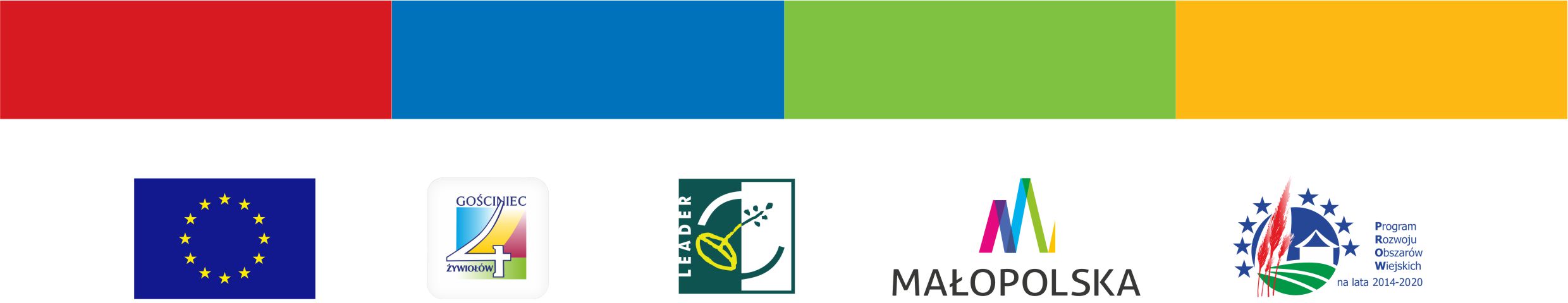 ANKIETA MONITORUJACA DLA BENEFICJENTÓW NA POTRZEBY MONITOROWANIA REALIZACJI STRATEGI  ROZWOJU  LOKALNEGO KIEROWANEGO PRZEZ SPOŁECZNOŚĆLGD „Gościniec 4 Żywiołów” w ramach PROW 2014-2020.- Podejmowanie działalności gospodarczej -Szanowni Państwo,Zgodnie z Umową o warunkach i sposobie realizacji strategii rozwoju lokalnego kierowanego przez społeczność udostępniamy Państwu formularz ankiety monitorującej. Zebrane informacje będą służyć do oceny stopnia realizacji LSR na lata 2014- 2020 LGD  „Gościniec 4 żywiołów”.  Ankietę należy złożyć w wersji papierowej do biura LGD ”Gościniec 4 żywiołów”.Ankietę należy wypełnić na podstawie danych z wniosku o przyznanie pomocy, umowy przyznania pomocy oraz wniosku o płatność. Dane z wniosku o przyznanie pomocy należy podawać po uwzględnieniu uzupełnień dokonanych na wezwanie Urzędu Marszałkowskiego.  WSKAŹNIKI MONITOROWANIA LSRProsimy o uzupełnienie wartości wskaźników tylko jednego przedsięwzięcia - tego  w ramach którego złożony został wniosek o przyznanie pomocy do LGD i  realizowana była operacja. ……………………………………………………………………………….Data i podpis beneficjentaWypełnioną ankietę w oryginale należy dostarczyć do biura LGD „Gościniec 4 żywiołów” w Zakrzowie, 34-145 Zakrzów 175 w formie papierowej, w nieprzekraczającym terminie 14 dni od daty otrzymania płatności ostatecznej.Imię i nazwisko/nazwa BeneficjentaAdres zamieszkania/ siedziby BeneficjentaNumer identyfikacyjny nadany przez ARiMRNr wniosku nadany przez LGDNr wniosku nadany przez LGDTytuł operacjiOkres realizacji operacji(od MM-RRRR do MM-RRRR)Nr umowy o dofinansowanieWnioskowana kwota pomocy (zł)Wypłacona kwota pomocy (zł)Data podpisania umowyData otrzymania płatności ostatecznejImię i nazwisko osoby uprawnionej do kontaktuAdres korespondencyjny osoby uprawnionej do kontaktuNr telefonu/faxu osoby uprawnionej do kontaktu E-mailE-mailRok sprawozdawczyNr PrzedsięwzięcieWskaźnikiJednostka miaryWartość wskaźnikaII.1.1Podejmowanie działalności gospodarczej w zakresie turystyki,  
w tym agroturystykiWskaźnik produktuWskaźnik produktuWskaźnik produktuII.1.1Podejmowanie działalności gospodarczej w zakresie turystyki,  
w tym agroturystykiL. operacji polegających na utworzeniu nowego przedsiębiorstwaSzt.II.1.1Podejmowanie działalności gospodarczej w zakresie turystyki,  
w tym agroturystykiL. nowych lub zmodernizowanych obiektów infrastruktury turystycznej i rekreacyjnejSzt.II.1.1Podejmowanie działalności gospodarczej w zakresie turystyki,  
w tym agroturystykiL. nowych miejsc noclegowych Szt.II.1.1Podejmowanie działalności gospodarczej w zakresie turystyki,  
w tym agroturystykiWskaźnik rezultatuWskaźnik rezultatuWskaźnik rezultatuII.1.1Podejmowanie działalności gospodarczej w zakresie turystyki,  
w tym agroturystyki Liczba utworzonych miejsc pracy w zakresie turystyki, w tym agroturystyki (ogółem)  Szt.II.1.1Podejmowanie działalności gospodarczej w zakresie turystyki,  
w tym agroturystykiWzrost liczby osób korzystających z obiektów infrastruktury turystycznej i rekreacyjnej OsobaII.1.1Podejmowanie działalności gospodarczej w zakresie turystyki,  
w tym agroturystykiLiczba osób, które skorzystały z miejsc noclegowych w ciągu roku Osoba II.2.1Podejmowanie ziałalności gospodarczej, w tym również firm branży  meblowej, obuwniczej i spożywczejWskaźnik produktuWskaźnik produktuWskaźnik produktuII.2.1Podejmowanie ziałalności gospodarczej, w tym również firm branży  meblowej, obuwniczej i spożywczejLiczba operacji polegających na utworzeniu nowego przedsiębiorstwaSzt.II.2.1Podejmowanie ziałalności gospodarczej, w tym również firm branży  meblowej, obuwniczej i spożywczejLiczba operacji polegających na utworzeniu nowego przedsiębiorstwa w tym również firm branży meblowej, obuwniczej i spożywczej ukierunkowa-nych na innowacjeSzt.II.2.1Podejmowanie ziałalności gospodarczej, w tym również firm branży  meblowej, obuwniczej i spożywczejWskaźnik rezultatuWskaźnik rezultatuWskaźnik rezultatuII.2.1Podejmowanie ziałalności gospodarczej, w tym również firm branży  meblowej, obuwniczej i spożywczejLiczba utworzonych miejsc pracy (ogółem) Szt.II.2.1Podejmowanie ziałalności gospodarczej, w tym również firm branży  meblowej, obuwniczej i spożywczejLiczba operacji polegających na utworzeniu nowego przedsiębiorstwa w tym również firm branży meblowej, obuwniczej i spożywczej ukierunkowanych na innowacje Szt. II.3.1Podejmowanie działalności gospodarczej Wskaźnik produktuWskaźnik produktuWskaźnik produktuII.3.1Podejmowanie działalności gospodarczej Liczba operacji polegających na utworzeniu nowego przedsiębiorstwaSzt.II.3.1Podejmowanie działalności gospodarczej Wskaźnik rezultatuWskaźnik rezultatuWskaźnik rezultatuII.3.1Podejmowanie działalności gospodarczej Liczba utworzonych miejsc pracy w zakresie usług społecznych i ekonomii społecznej (ogółem)Szt. 